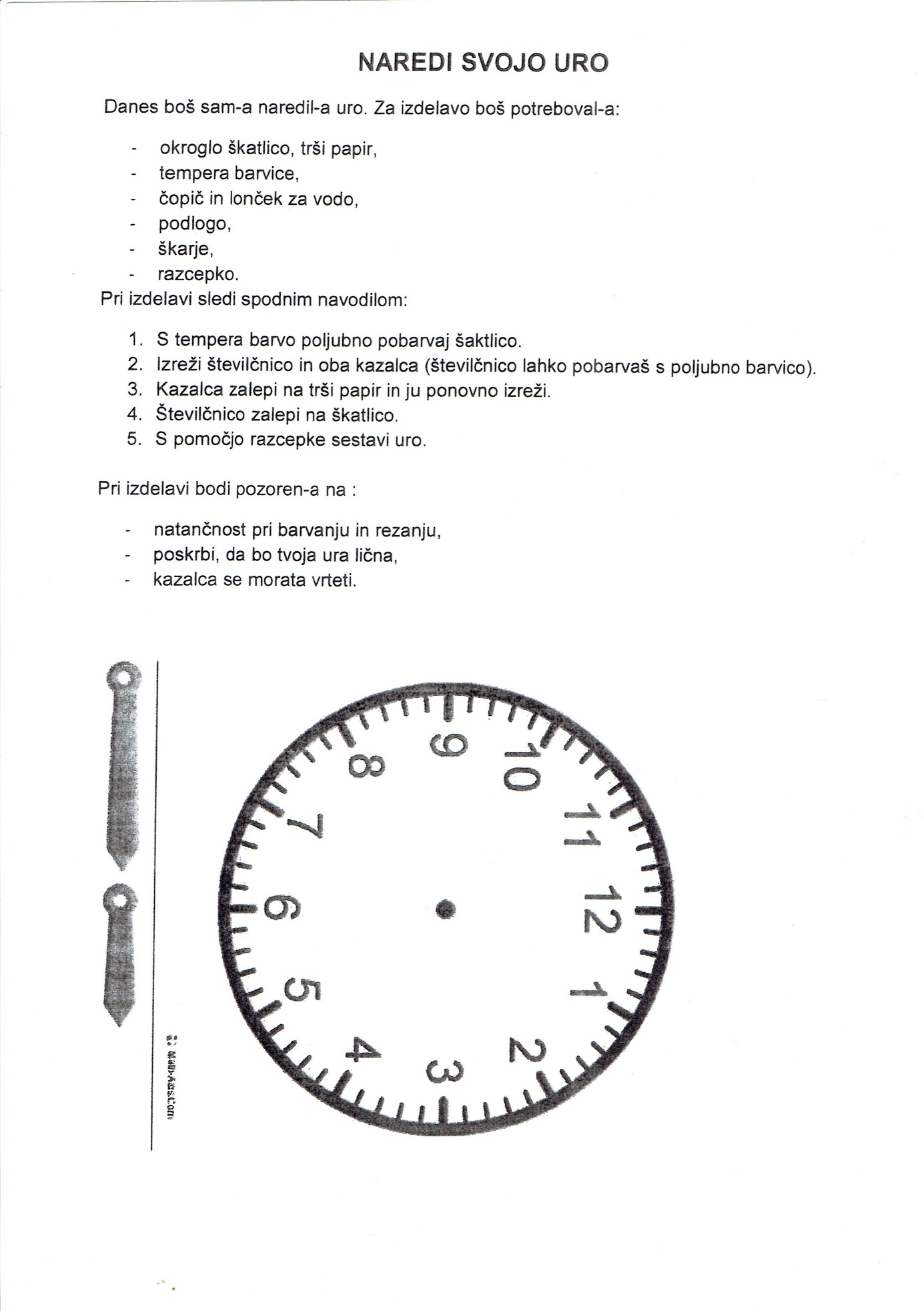 SLOVENŠČINAMOJ DELOVNI DAN – tvorjenje besedila Vzemi šolsko pisanko in z rdečim pisalom zapiši naslov MOJ DELOVNI DANDanes boš opisal, kako poteka tvoj dan. Še enkrat preberi zgodbo o urarju in na podoben način zapiši, kako poteka tvoj dan od jutra do večera. Pred začetkom pisanja ponovi pravila pisanja in bodi pozoren na:    Rabo velike začetnice,     pravilen zapis besed,    presledek med besedami,     končno ločilo,      čitljivost zapisa,     estetskost zapisa (lepa pisava).Na koncu še enkrat preberi besedilo in popravi napake.Pazi še:        Da zgodba ima začetek, nadaljevanje, zaključek,v zgodbi si dogajanja sledijo,zgodba je smiselna,celotna zgodba je napisana v istem času inne uporabljaj dvogovora (ne sprašuj in odgovarjaj).Komaj čakam, da ko se vrnemo v šolo, preberem tvojo zgodbo.ŠPORTPripravi si uro. Lahko se postaviš tako, da jo gledaš.Teci na mestu – Velik kazalec naj naredi dva kroga, šele potem se ustavi.Naredi 10 različnih razgibalnih vaj. Vsako vajo ponovi 10 krat. Še veš?  – Najprej za glavo, nato ramena, roke, hrbet, trebuh, boke, noge, pa še kakšno na tleh naredi.MATEMATIKAPri prvi nalogi potrebuješ pomoč staršev ali starejše sestre, brata, da ti merijo čas.Zamiži in vstani. Ko misliš, da je pretekla 1 minuta, se usedi.Si bil dovolj natančen?Katere dejavnosti trajajo približno 1 minuto? Kaj lahko narediš v 1 minuti?Ob uri ponovi, kaj kaže mali in kaj veliki kazalec. Poglej številčnico in ugotovi, na koliko enot je razdeljena.1 ura ima 60 minut in vsaka črtica predstavlja 1 minuto.SDZ 2, str. 39 Naloga na modri podlagiŠe enkrat si na uri oglej, kako je razdeljena številčnica na minute. Minuto krajše zapišemo min.6. naloga Ocenite, koliko časa trajajo navedene dejavnosti. Svoje ocene najprej zapiši. Nato z uro izmeri, koliko časa trajajo v resnici in meritve zapiši v tabelo.7. in 8. naloga reši računski zgodbi. Pri računu in odgovoru ne pozabi uporabiti kratice min.SDZ 2, str. 409. naloga  Minute napiši z dogovorjeno kratico: 8 minut = 8 min.10. naloga Primerjaj količine in vstavi ustrezen znak <, >, =.11. naloga Zapiši števila, tako da veljajo znaki za velikostne odnose.12. naloga Računaj z minutami. Pozoren bodi zapis merske enote.13. in 14. naloga Preberi in reši nalogi z besedilom. LIKOVNA UMETNOSTKartonska ura (potrebuješ učni list iz prozorne mape-NAREDI SVOJO URO)Pripravi si delovni prostor.Pripravi material, ki ga potrebuješ za izdelavo kartonske ure. Namesto tempera barvic lahko uporabiš katerekoli druge barvice. Daljši minutni kazalec mora biti rdeč, krajši urni kazalec pa moder.Po navodilih samostojno izdelajo kartonsko uro. Namesto razcepke lahko uporabiš žebljiček, s katerim pritrdiš kazalca. Zadaj žebljiček zaščiti s plutovinastim zamaškom.Po potrebi ti lahko starši pomagajo.Po končanem delu pospravi za seboj.